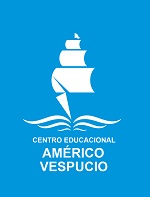 Centro Educacional Américo VespucioPrograma de Integración EscolarFonoaudiología 2020 – Plan de contingencia pandemia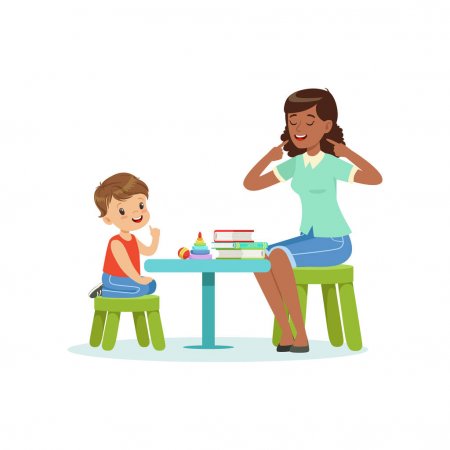 CONCIENCIA FONOLÓGICAActividad 1: 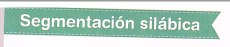 OA3 Lenguaje Verbal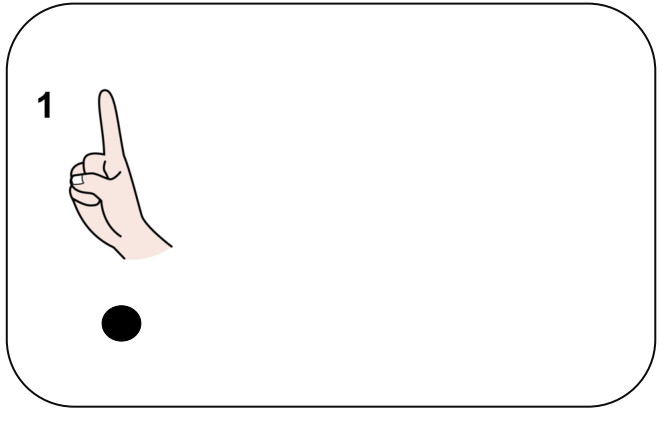 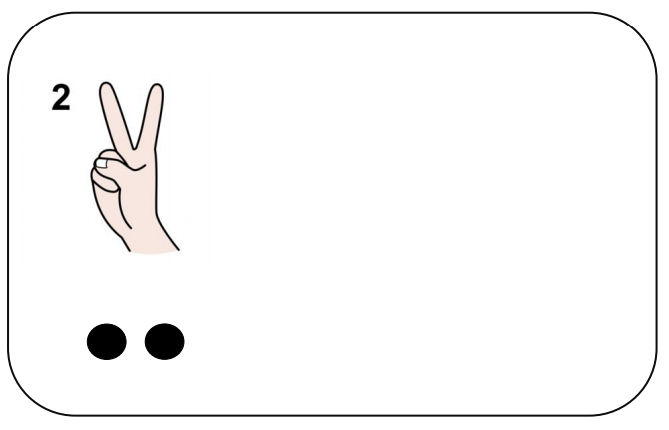 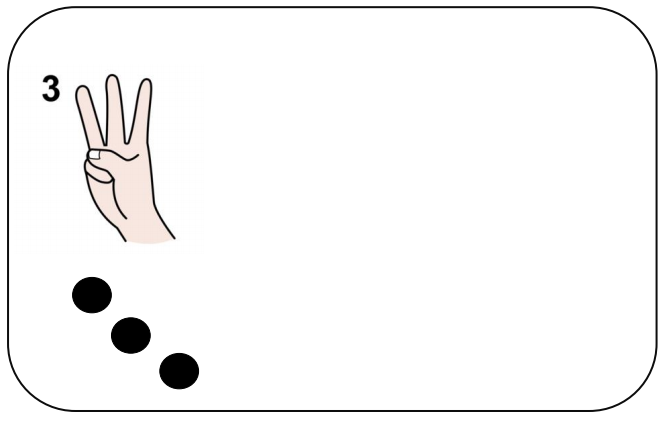 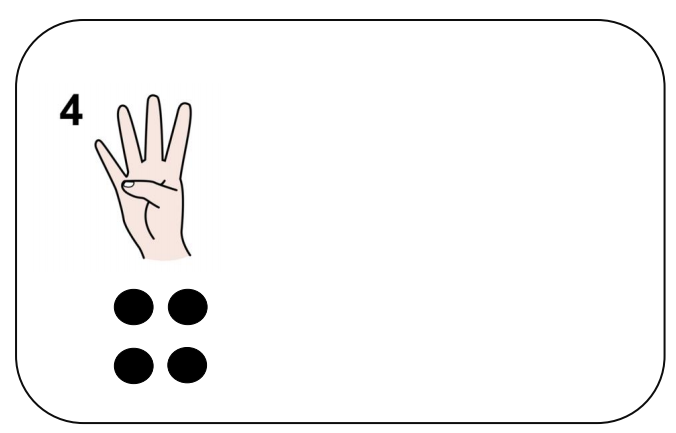 Actividad 2: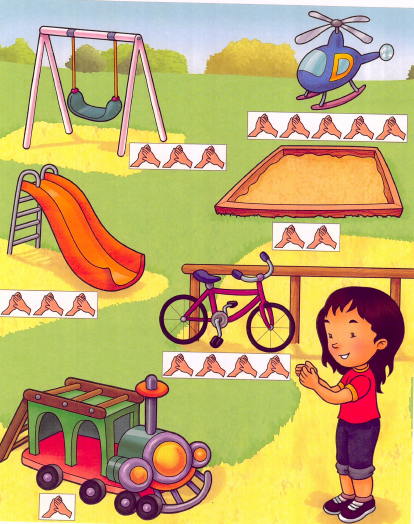 OA3 Lenguaje Verbal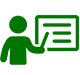 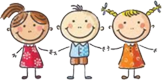 NOMBRE:FECHA:LOGRADO/NO LOGRADO: